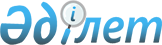 Об утрате силы постановления акимата Каргалинского района от 02 марта 2015 года № 58Постановление акимата Каргалинского района Актюбинской области от 29 июня 2015 года № 237      В соответствии со статьей 21-1 Закона Республики Казахстан от 24 марта 1998 года "О нормативных правовых актах", со статьями 31, 37 Закона Республики Казахстан от 23 января 2001 года "О местном государственном управлении и самоуправлении в Республике Казахстан", акимат Каргалинского района ПОСТАНОВЛЕНИЕ:

      1.  Утратить силу постановления акимата Каргалинского района от 02 марта 2015 года № 58 "Об утверждении схемы и порядокперевозки в общеобразовательные школы детей, проживающих в отдаленных населенных пунктах Каргалинского района" (зарегистрированное в реестре государственной регистрации нормативных правовых актов за № 4302, официально опубликованное 13 апреля 2015 года в районной газете "Қарғалы" и ИПС "Адилет" 16 апреля 2015 года).

      2.  Контроль за исполнением настоящего постановления возложить на руководителя аппарата акима района К.Ізтілеу.


					© 2012. РГП на ПХВ «Институт законодательства и правовой информации Республики Казахстан» Министерства юстиции Республики Казахстан
				
      Исполняющий обязанности акима района

И.Тынымгереев
